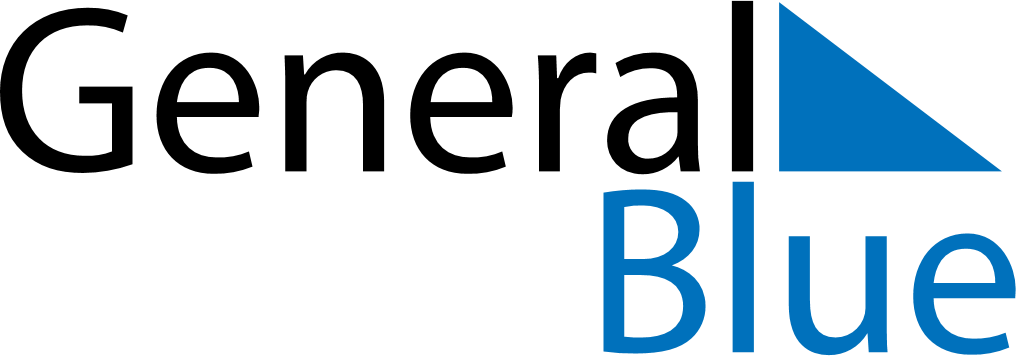 Christmas Island 2024 HolidaysChristmas Island 2024 HolidaysDATENAME OF HOLIDAYJanuary 1, 2024MondayNew Year’s DayJanuary 26, 2024FridayAustralia DayFebruary 10, 2024SaturdayChinese New YearMarch 25, 2024MondayLabour DayMarch 29, 2024FridayGood FridayApril 10, 2024WednesdayEnd of Ramadan (Eid al-Fitr)April 25, 2024ThursdayAnzac DayJune 16, 2024SundayFeast of the Sacrifice (Eid al-Adha)October 6, 2024SundayTerritory DayDecember 25, 2024WednesdayChristmas DayDecember 26, 2024ThursdayBoxing Day